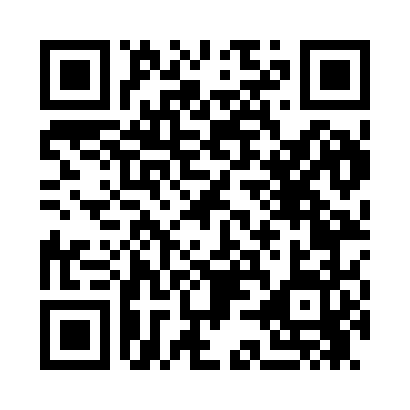 Prayer times for Dyer Brook, Maine, USAMon 1 Jul 2024 - Wed 31 Jul 2024High Latitude Method: Angle Based RulePrayer Calculation Method: Islamic Society of North AmericaAsar Calculation Method: ShafiPrayer times provided by https://www.salahtimes.comDateDayFajrSunriseDhuhrAsrMaghribIsha1Mon2:454:4612:374:488:2710:282Tue2:464:4712:374:488:2710:283Wed2:474:4712:374:488:2710:274Thu2:484:4812:374:488:2610:265Fri2:494:4912:374:488:2610:256Sat2:504:4912:384:488:2610:247Sun2:524:5012:384:488:2510:238Mon2:534:5112:384:488:2510:229Tue2:544:5212:384:488:2410:2110Wed2:564:5212:384:488:2410:2011Thu2:574:5312:384:488:2310:1912Fri2:594:5412:384:488:2210:1813Sat3:004:5512:394:478:2210:1614Sun3:024:5612:394:478:2110:1515Mon3:034:5712:394:478:2010:1416Tue3:054:5812:394:478:1910:1217Wed3:064:5912:394:478:1910:1118Thu3:085:0012:394:468:1810:0919Fri3:105:0112:394:468:1710:0820Sat3:115:0212:394:468:1610:0621Sun3:135:0312:394:468:1510:0422Mon3:155:0412:394:458:1410:0323Tue3:175:0512:394:458:1310:0124Wed3:185:0612:394:458:129:5925Thu3:205:0812:394:448:109:5726Fri3:225:0912:394:448:099:5627Sat3:245:1012:394:438:089:5428Sun3:265:1112:394:438:079:5229Mon3:275:1212:394:438:069:5030Tue3:295:1312:394:428:049:4831Wed3:315:1412:394:428:039:46